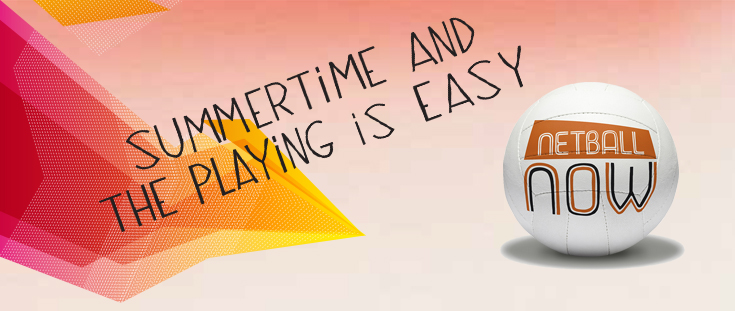 Netball Now is a simple, straight forward way to play netball. Its not a coached session, its not a competition led by rules, regulations or scores recorded it is simply a session that you turn up at, pay a small fee and play a game of netball!  The sessions are just for fun and we want you to enjoy and get what you want in terms of a game and a work out.If you’re currently playing and want to play a bit more as it beats the gym; or if you’re looking for a flexible, non-committed way to play netball then Netball Now is for you!Anyone who is 16 and over can join in with Netball Now. We will need you to register at your first session but after that you’re ready to play at a Netball Now session whenever you want to. You do not have to be an affiliated member to take part, but those that are will usually receive a discountNetball Now sessions in Humberside£2 to England Netball affiliated members£2.50 non-members From 6pm til 7pm – no need to book just turn up and playSt Marys Sports Academy, Cranbrook Avenue, Hull, HU6 7TN every Wednesday from 20th July to 24th August 2016Cherry Burton Playing Fields, Nr Beverley, HU17 7SD every Tuesday from 2nd August to 6th September 2016ALL WELCOME......For more information contact:  Pauline Hardy, Humberside Netball Development Officer07540 126591, 01964 625808 or email pauline.hardy@englandnetball.co.uk